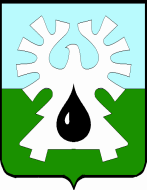 МУНИЦИПАЛЬНОЕ ОБРАЗОВАНИЕ ГОРОД УРАЙХАНТЫ-МАНСИЙСКИЙ АВТОНОМНЫЙ ОКРУГ - ЮГРА    ДУМА ГОРОДА УРАЙ     РЕШЕНИЕот 28 марта 2019 года                                                    	  	                       № 18О награждении Почетной грамотой Думы города УрайРассмотрев материалы, представленные для награждения Почетной грамотой Думы города Урай, в соответствии с Положением о наградах и почетных званиях города Урай, принятым  решением Думы города Урай от 24 мая 2012 года № 53, Дума города Урай решила:1. Наградить Почетной грамотой Думы города Урай1) за многолетний добросовестный труд в системе образования и в связи с 60-летним юбилеем со дня рождения Коршунову Веру Ивановну, социального педагога муниципального бюджетного общеобразовательного учреждения средняя общеобразовательная школа с углубленным изучением отдельных предметов №6;2) за вклад в социально-экономическое развитие города, успехи в профессиональной деятельности и в связи с 55-летием Урайской экспедиции ООО «СГК - Бурение»Позднякова Андрея Викторовича, начальника геологического отдела аппарата управления  Урайской экспедиции ООО «СГК - Бурение»,Натынчика Валерия Михайловича, электромонтера по обслуживанию буровых 6 разряда цеха обеспечения буровых бригад Урайской экспедиции ООО «СГК - Бурение».2. Опубликовать настоящее решение в газете «Знамя».Председатель Думы города Урай                                  Г.П. Александрова